CIVIL AVIATION AUTHORITY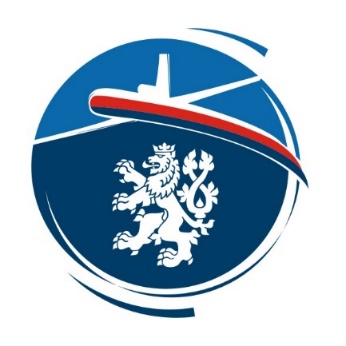 CZECH REPUBLICCAA-F-ZLP-005-0-20Flight DivisionCIVIL AVIATION AUTHORITYCZECH REPUBLICCAA-F-ZLP-005-0-20Flight DivisionCIVIL AVIATION AUTHORITYCZECH REPUBLICCAA-F-ZLP-005-0-20Flight DivisionCIVIL AVIATION AUTHORITYCZECH REPUBLICCAA-F-ZLP-005-0-20Flight DivisionCIVIL AVIATION AUTHORITYCZECH REPUBLICCAA-F-ZLP-005-0-20Flight DivisionCIVIL AVIATION AUTHORITYCZECH REPUBLICCAA-F-ZLP-005-0-20Flight DivisionCIVIL AVIATION AUTHORITYCZECH REPUBLICCAA-F-ZLP-005-0-20Flight DivisionCIVIL AVIATION AUTHORITYCZECH REPUBLICCAA-F-ZLP-005-0-20Flight DivisionCIVIL AVIATION AUTHORITYCZECH REPUBLICCAA-F-ZLP-005-0-20Flight DivisionCIVIL AVIATION AUTHORITYCZECH REPUBLICCAA-F-ZLP-005-0-20Flight DivisionCIVIL AVIATION AUTHORITYCZECH REPUBLICCAA-F-ZLP-005-0-20Flight DivisionCIVIL AVIATION AUTHORITYCZECH REPUBLICCAA-F-ZLP-005-0-20Flight DivisionCIVIL AVIATION AUTHORITYCZECH REPUBLICCAA-F-ZLP-005-0-20Flight DivisionCIVIL AVIATION AUTHORITYCZECH REPUBLICCAA-F-ZLP-005-0-20Flight DivisionCIVIL AVIATION AUTHORITYCZECH REPUBLICCAA-F-ZLP-005-0-20Flight DivisionCIVIL AVIATION AUTHORITYCZECH REPUBLICCAA-F-ZLP-005-0-20Flight DivisionCIVIL AVIATION AUTHORITYCZECH REPUBLICCAA-F-ZLP-005-0-20Flight DivisionCPL(A)Examiner Report Form for CPL(A) Skill Test in Accordance with PART- FCL.320CPL(A)Examiner Report Form for CPL(A) Skill Test in Accordance with PART- FCL.320CPL(A)Examiner Report Form for CPL(A) Skill Test in Accordance with PART- FCL.320CPL(A)Examiner Report Form for CPL(A) Skill Test in Accordance with PART- FCL.320CPL(A)Examiner Report Form for CPL(A) Skill Test in Accordance with PART- FCL.320CPL(A)Examiner Report Form for CPL(A) Skill Test in Accordance with PART- FCL.320CPL(A)Examiner Report Form for CPL(A) Skill Test in Accordance with PART- FCL.320CPL(A)Examiner Report Form for CPL(A) Skill Test in Accordance with PART- FCL.320CPL(A)Examiner Report Form for CPL(A) Skill Test in Accordance with PART- FCL.320CPL(A)Examiner Report Form for CPL(A) Skill Test in Accordance with PART- FCL.320CPL(A)Examiner Report Form for CPL(A) Skill Test in Accordance with PART- FCL.320CPL(A)Examiner Report Form for CPL(A) Skill Test in Accordance with PART- FCL.320CPL(A)Examiner Report Form for CPL(A) Skill Test in Accordance with PART- FCL.320CPL(A)Examiner Report Form for CPL(A) Skill Test in Accordance with PART- FCL.320CPL(A)Examiner Report Form for CPL(A) Skill Test in Accordance with PART- FCL.320CPL(A)Examiner Report Form for CPL(A) Skill Test in Accordance with PART- FCL.320CPL(A)Examiner Report Form for CPL(A) Skill Test in Accordance with PART- FCL.320Applicant's Last Name:Applicant's Last Name:Applicant's Last Name:Applicant's First Name:Applicant's First Name:Applicant's First Name:Date of birth:Date of birth:Date of birth:Type and No. of Licence Held:Type and No. of Licence Held:Type and No. of Licence Held:Type and No. of Licence Held:Type and No. of Licence Held:Type and No. of Licence Held:1Flight test details:Flight test details:Flight test details:Flight test details:Flight test details:Flight test details:Flight test details:Flight test details:Flight test details:Flight test details:Flight test details:Flight test details:Flight test details:Flight test details:Flight test details:Flight test details:Class and Type of Aeroplane:      Class and Type of Aeroplane:      Class and Type of Aeroplane:      Class and Type of Aeroplane:      Class and Type of Aeroplane:      Class and Type of Aeroplane:      Class and Type of Aeroplane:      Class and Type of Aeroplane:      Registration:      Registration:      Registration:      Registration:      Registration:      Registration:      Registration:      Registration:      Registration:      Departure  Aerodrome:Departure  Aerodrome:Take-off time:Take-off time:Take-off time:Landing time:Landing time:Landing time:No. of landingsNo. of landingsNo. of landingsNo. of landingsFlight time:Flight time:Flight time:Total flight time:Total flight time:2Result of the Skill Test:Result of the Skill Test:Result of the Skill Test:Result of the Skill Test:Result of the Skill Test:Result of the Skill Test:Result of the Skill Test:Result of the Skill Test:Result of the Skill Test:Result of the Skill Test:Result of the Skill Test:Result of the Skill Test:Result of the Skill Test:Result of the Skill Test:Result of the Skill Test:Result of the Skill Test:Theoretical oral examination:Theoretical oral examination:Theoretical oral examination:PASSPASSPASSFAILSkill test:Skill test:Skill test:PASSPASSPASSFAILPARTIAL PASSPARTIAL PASSPARTIAL PASS3Remarks:Remarks:Remarks:Remarks:Remarks:Remarks:Remarks:Remarks:Remarks:Remarks:Remarks:Remarks:Remarks:Remarks:Remarks:Remarks:Route:      Route:      Route:      Route:      Route:      Route:      Route:      Route:      Route:      Route:      Route:      Route:      Route:      Route:      Route:      Route:      Route:      Rating:      Rating:      Rating:      Rating:      Original validity until:      Original validity until:      Original validity until:      Original validity until:      Original validity until:      Original validity until:      Original validity until:      New rating valid to:      New rating valid to:      New rating valid to:      New rating valid to:      New rating valid to:      New rating valid to:      4Examiner DetailsExaminer DetailsExaminer DetailsExaminer DetailsExaminer DetailsExaminer DetailsExaminer DetailsExaminer DetailsExaminer DetailsExaminer DetailsExaminer DetailsExaminer DetailsExaminer DetailsExaminer DetailsExaminer DetailsExaminer DetailsName of Examiner(in capital letters):Name of Examiner(in capital letters):Name of Examiner(in capital letters):Examiner's Certificate Number:Examiner's Certificate Number:Examiner's Certificate Number:Type and Number of Examiner's Licence:Type and Number of Examiner's Licence:Type and Number of Examiner's Licence:Location and Date:Location and Date:Location and Date:I hereby declare that I have reviewed and applied the relevant national procedures and requirements of the applicant’s competent authority contained in version      	of the Examiner Differences Document.I hereby declare that I have reviewed and applied the relevant national procedures and requirements of the applicant’s competent authority contained in version      	of the Examiner Differences Document.I hereby declare that I have reviewed and applied the relevant national procedures and requirements of the applicant’s competent authority contained in version      	of the Examiner Differences Document.I hereby declare that I have reviewed and applied the relevant national procedures and requirements of the applicant’s competent authority contained in version      	of the Examiner Differences Document.I hereby declare that I have reviewed and applied the relevant national procedures and requirements of the applicant’s competent authority contained in version      	of the Examiner Differences Document.I hereby declare that I have reviewed and applied the relevant national procedures and requirements of the applicant’s competent authority contained in version      	of the Examiner Differences Document.I hereby declare that I have reviewed and applied the relevant national procedures and requirements of the applicant’s competent authority contained in version      	of the Examiner Differences Document.I hereby declare that I have reviewed and applied the relevant national procedures and requirements of the applicant’s competent authority contained in version      	of the Examiner Differences Document.I hereby declare that I have reviewed and applied the relevant national procedures and requirements of the applicant’s competent authority contained in version      	of the Examiner Differences Document.I hereby declare that I have reviewed and applied the relevant national procedures and requirements of the applicant’s competent authority contained in version      	of the Examiner Differences Document.I hereby declare that I have reviewed and applied the relevant national procedures and requirements of the applicant’s competent authority contained in version      	of the Examiner Differences Document.I hereby declare that I have reviewed and applied the relevant national procedures and requirements of the applicant’s competent authority contained in version      	of the Examiner Differences Document.I hereby declare that I have reviewed and applied the relevant national procedures and requirements of the applicant’s competent authority contained in version      	of the Examiner Differences Document.I hereby declare that I have reviewed and applied the relevant national procedures and requirements of the applicant’s competent authority contained in version      	of the Examiner Differences Document.I hereby declare that I have reviewed and applied the relevant national procedures and requirements of the applicant’s competent authority contained in version      	of the Examiner Differences Document.I hereby declare that I have reviewed and applied the relevant national procedures and requirements of the applicant’s competent authority contained in version      	of the Examiner Differences Document.I hereby declare that I have reviewed and applied the relevant national procedures and requirements of the applicant’s competent authority contained in version      	of the Examiner Differences Document.Signature of Examiner:      Signature of Examiner:      Signature of Examiner:      Signature of Examiner:      Signature of Examiner:      Signature of Examiner:      Signature of Examiner:      Signature of Applicant:      Signature of Applicant:      Signature of Applicant:      Signature of Applicant:      Signature of Applicant:      Signature of Applicant:      Signature of Applicant:      Signature of Applicant:      Signature of Applicant:      Signature of Applicant:      All sections are subject to knowledge of the mandatory tasks – Use of the aeroplane checklists, airmanship, control of the aeroplane by external visual reference, anti-icing/de-icing procedures and principles of threat and error management apply in all sections.All sections are subject to knowledge of the mandatory tasks – Use of the aeroplane checklists, airmanship, control of the aeroplane by external visual reference, anti-icing/de-icing procedures and principles of threat and error management apply in all sections.All sections are subject to knowledge of the mandatory tasks – Use of the aeroplane checklists, airmanship, control of the aeroplane by external visual reference, anti-icing/de-icing procedures and principles of threat and error management apply in all sections.All sections are subject to knowledge of the mandatory tasks – Use of the aeroplane checklists, airmanship, control of the aeroplane by external visual reference, anti-icing/de-icing procedures and principles of threat and error management apply in all sections.All sections are subject to knowledge of the mandatory tasks – Use of the aeroplane checklists, airmanship, control of the aeroplane by external visual reference, anti-icing/de-icing procedures and principles of threat and error management apply in all sections.All sections are subject to knowledge of the mandatory tasks – Use of the aeroplane checklists, airmanship, control of the aeroplane by external visual reference, anti-icing/de-icing procedures and principles of threat and error management apply in all sections.All sections are subject to knowledge of the mandatory tasks – Use of the aeroplane checklists, airmanship, control of the aeroplane by external visual reference, anti-icing/de-icing procedures and principles of threat and error management apply in all sections.All sections are subject to knowledge of the mandatory tasks – Use of the aeroplane checklists, airmanship, control of the aeroplane by external visual reference, anti-icing/de-icing procedures and principles of threat and error management apply in all sections.PFPFSECTION 1 — PRE-FLIGHT OPERATIONS AND DEPARTURESECTION 1 — PRE-FLIGHT OPERATIONS AND DEPARTURESECTION 1 — PRE-FLIGHT OPERATIONS AND DEPARTURESECTION 1 — PRE-FLIGHT OPERATIONS AND DEPARTURESECTION 4 — APPROACH AND LANDING PROCEDURESSECTION 4 — APPROACH AND LANDING PROCEDURESSECTION 4 — APPROACH AND LANDING PROCEDURESSECTION 4 — APPROACH AND LANDING PROCEDURESaPre-flight, including:Flight planning, Documentation, Mass and balance determination, Weather brief, NOTAMSaArrival procedures, altimeter setting, checks, lookoutbAeroplane inspection and servicingbATC liaison - compliance, R/T procedurescTaxiing and take-offcGo-around action from low heightdPerformance considerations and trimdNormal landing, crosswind landing (if suitable conditions)eAerodrome and traffic pattern operationseShort field landingfDeparture procedure, altimeter setting, collision avoidance (lookout)fApproach and landing with idle power (single-engine only)gATC liaison – compliance, R/T proceduresgLanding without use of flapsSECTION 2 GENERAL AIRWORKSECTION 2 GENERAL AIRWORKSECTION 2 GENERAL AIRWORKSECTION 2 GENERAL AIRWORKhPost flight actionsaControl of the aeroplane by external visual reference, including straight and level, climb, descent, lookoutSECTION 5 — ABNORMAL AND EMERGENCY PROCEDURES (This section may be combined with sections 1 through 4)SECTION 5 — ABNORMAL AND EMERGENCY PROCEDURES (This section may be combined with sections 1 through 4)SECTION 5 — ABNORMAL AND EMERGENCY PROCEDURES (This section may be combined with sections 1 through 4)SECTION 5 — ABNORMAL AND EMERGENCY PROCEDURES (This section may be combined with sections 1 through 4)bFlight at critically low airspeeds including recognition of and recovery from incipient and full stallsaSimulated engine failure after take-off (at a safe altitude), fire drillcTurns, including turns in landing configuration. Steep turns 45°bEquipment malfunctions including alternative landing gear extension, electrical and brake failuredFlight at critically high airspeeds, including recognition of and recovery from spiral divescForced landing (simulated)eFlight by reference solely to instruments, including:level flight, cruise configuration, control of heading, altitude and airspeedclimbing and descending turns with 10°–30° bankrecoveries from unusual attitudeslimited panel instrumentsdATC liaison - compliance, R/T procedureseFlight by reference solely to instruments, including:level flight, cruise configuration, control of heading, altitude and airspeedclimbing and descending turns with 10°–30° bankrecoveries from unusual attitudeslimited panel instrumentseOral questionseFlight by reference solely to instruments, including:level flight, cruise configuration, control of heading, altitude and airspeedclimbing and descending turns with 10°–30° bankrecoveries from unusual attitudeslimited panel instrumentsSECTION 6 — SIMULATED ASYMMETRIC FLIGHT AND RELEVANT CLASS OR TYPE ITEMS (This section may be combined with sections 1 through 5)SECTION 6 — SIMULATED ASYMMETRIC FLIGHT AND RELEVANT CLASS OR TYPE ITEMS (This section may be combined with sections 1 through 5)SECTION 6 — SIMULATED ASYMMETRIC FLIGHT AND RELEVANT CLASS OR TYPE ITEMS (This section may be combined with sections 1 through 5)SECTION 6 — SIMULATED ASYMMETRIC FLIGHT AND RELEVANT CLASS OR TYPE ITEMS (This section may be combined with sections 1 through 5)fATC liaison – compliance, R/T proceduresaSimulated engine failure during take-off (at a safe altitude unless carried out in an FFS) SECTION 3 — EN-ROUTE PROCEDURES SECTION 3 — EN-ROUTE PROCEDURES SECTION 3 — EN-ROUTE PROCEDURES SECTION 3 — EN-ROUTE PROCEDURESbAsymmetric approach and go-aroundaControl of aeroplane by external visual reference, including cruise configurationRange/Endurance considerationscAsymmetric approach and full stop landingbOrientation, map readingdEngine shutdown and restartcAltitude, speed, heading control, lookouteATC liaison – compliance, R/T procedures, AirmanshipdAltimeter setting. ATC liaison – compliance, R/T proceduresfAs determined by the FE — any relevant items of the class or type rating skill test to include, if applicable:aeroplane systems including handling of autopilotoperation of pressurisation systemuse of de-icing and anti-icing systemeMonitoring of flight progress, flight log, fuel usage, assessment of track error and re-establishment ofcorrect trackingfAs determined by the FE — any relevant items of the class or type rating skill test to include, if applicable:aeroplane systems including handling of autopilotoperation of pressurisation systemuse of de-icing and anti-icing systemfObservation of weather conditions, assessment of trends, diversion planningfAs determined by the FE — any relevant items of the class or type rating skill test to include, if applicable:aeroplane systems including handling of autopilotoperation of pressurisation systemuse of de-icing and anti-icing systemgTracking, positioning (NDB or VOR), identification of facilities (instrument flight). Implementation of diversion plan to alternate aerodrome (visual flight)fAs determined by the FE — any relevant items of the class or type rating skill test to include, if applicable:aeroplane systems including handling of autopilotoperation of pressurisation systemuse of de-icing and anti-icing systemgTracking, positioning (NDB or VOR), identification of facilities (instrument flight). Implementation of diversion plan to alternate aerodrome (visual flight)gOral questions